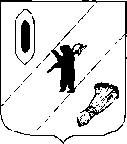 АДМИНИСТРАЦИЯ ГАВРИЛОВ-ЯМСКОГОМУНИЦИПАЛЬНОГО РАЙОНАПОСТАНОВЛЕНИЕ18.09.2023  № 877О внесении изменений в постановление Администрации Гаврилов-Ямскогомуниципального районаот 02.03.2023 № 207 В соответствии с постановлением Правительства Российской Федерации от 17.05.2023 № 769 «О порядке создания, реконструкции и поддержания в состоянии постоянной готовности к использованию систем оповещения населения», руководствуясь ст.26 Устава Гаврилов-Ямского муниципального района Ярославской области:АДМИНИСТРАЦИЯ МУНИЦИПАЛЬНОГО РАЙОНА ПОСТАНОВЛЯЕТ:1. Внести изменения в постановление Администрации Гаврилов-Ямского муниципального района от 02.03.2023 № 207 «О проведении проверок готовности местной системы оповещения населения Гаврилов-Ямского муниципального района об угрозе возникновения или возникновения чрезвычайных ситуаций в 2023 году», изложив приложение в новой редакции (Приложение). 2. Контроль за исполнением постановления возложить на первого заместителя Главы Администрации Гаврилов-Ямского муниципального района Забаева А.А.3. Постановление опубликовать в районной массовой газете «Гаврилов-Ямский вестник» и разместить на официальном сайте Администрации муниципального района.4. Постановление вступает в силу с момента подписания.Глава Гаврилов-Ямского муниципального района                			                          А.Б. СергеичевПриложение к постановлению Администрации Гаврилов-Ямского муниципального района от 18.09.2023  № 877СОСТАВкомиссии по проведению технических проверок готовности муниципальной системы оповещения населения Гаврилов-Ямского района об угрозах возникновения или о возникновении чрезвычайных ситуаций на территории Гаврилов-Ямского муниципального района.Иванова Е.В.- председатель комиссии, начальник отдела по мобилизационной подготовке, гражданской обороне и чрезвычайным ситуациям Администрации муниципального района; Члены комиссии:Мельник О.В.Чуркин А.В.- главный специалист-эксперт отдела информационных технологий и связи Главного управления МЧС России по Ярославской области;- начальник отдела информатизации и связи Администрации муниципального района;Шошина Л.В.- начальник МУ «МЦУ Гаврилов-Ямского муниципального района»